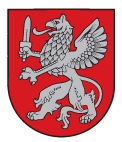 VIDZEMES PLĀNOŠANAS REĢIONSReģ. Nr. 90002180246Jāņa Poruka iela 8-108 Cēsis, Cēsu novads LV 4101Tālrunis 64116014,  64116012  www.vidzeme.lv, e-pasts: vidzeme@vidzeme.lv C ē s ī s2012. gada 7. novembrī 	 par rezultātiem iepirkumā„Mācību pakalpojumi tūrisma pakalpojumu sniedzējiemprojektā „Via Hanseatica””Iepirkuma identifikācijas numurs : VPR/2012/41/HanseaticaIepirkuma nosaukums: „Mācību pakalpojumi tūrisma pakalpojumu sniedzējiem projektā „Via Hanseatica””Pasūtītājs: Vidzemes plānošanas reģionsProcedūra: Iepirkums organizēts saskaņā ar Publisko iepirkumu likuma 81. pantu.Piedāvājumu vērtēšanas kritērijs - pasūtītāja prasībām atbilstošs piedāvājums ar zemāko cenu.Iesniegti piedāvājumi:Nolikuma noteiktajā termiņā līdz 2012. gada 29. oktobrim plkst. 14.00 Vidzemes plānošanas reģiona birojā, J. Poruka ielā 8-108, Cēsīs, LV-4101, slēgtās, aizzīmogotās aploksnēs atbilstoši iepirkuma Nolikuma prasībām tika iesniegts 1 piedāvājums:sabiedrība ar ierobežotu atbildību „Nocticus”, reģistrācijas Nr. 44103054332, ar piedāvājuma cenu 19 435,16 LVL bez PVN.Iesniegtais sabiedrības ar ierobežotu atbildību „Nocticus” piedāvājums neatbilst iepirkuma Nolikuma 3.3., 3.4., 3.6. punktos noteiktajām pretendentu atlases prasībām.Ievērojot iepriekš minēto, Vidzemes plānošanas reģiona Iepirkumu komisija 5.11.2012. ir pieņēmusi lēmumu (sēdes protokols Nr. VPR/2012/41/2) pārtraukt iepirkumu „Mācību pakalpojumi tūrisma pakalpojumu sniedzējiem projektā „Via Hanseatica”” saskaņā ar Publisko iepirkumu likuma 81. panta sesto daļu, jo iepirkumā iesniegtais piedāvājums neatbilst iepirkuma dokumentos noteiktajām prasībām.